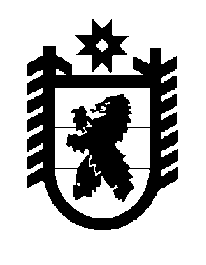 Российская Федерация Республика Карелия    ПРАВИТЕЛЬСТВО РЕСПУБЛИКИ КАРЕЛИЯПОСТАНОВЛЕНИЕ                                      от  28 мая 2014 года № 167-Пг. Петрозаводск О внесении изменений в постановление Правительства Республики Карелия от 23 апреля  129-ППравительство Республики Карелия п о с т а н о в л я е т:Внести прилагаемые изменения в Региональную адресную программу по переселению граждан из аварийного жилищного фонда на 2014-2017 годы, утвержденную постановлением Правительства Республики Карелия от 23 апреля 2014 года № 129-П (Карелия, 2014, 8, 13, 15, 20 мая).            Глава Республики  Карелия                                                            А.П. ХудилайненПриложение к постановлениюПравительства Республики Карелияот  28 мая 2014 года № 167-П                   Изменения, которые вносятся в Региональную адресную программу по переселению граждан из аварийного жилищного фонда на 2014-2017 годыВ паспорте Программы:позиции «Объемы и источники финансирования Программы» и «Ожидаемые конечные результаты реализации Программы» изложить в следующей редакции:2В разделе 1:в абзаце пятом слова «составляет 116 064,31 кв. метра» заменить словами «составляет 115 973,21 кв. метра».В разделе 4:абзац семнадцатый изложить в следующей редакции: «Программа реализуется в качестве мероприятий по переселению граждан из аварийного жилищного фонда с учетом необходимости развития малоэтажного жилищного строительства.»;абзац восемнадцатый признать утратившим силу;абзацы двадцатый, двадцать первый и двадцать второй изложить в следующей редакции: «5 процентов – по бюджетам муниципальных районов, городских и сельских поселений, являющихся получателями дотаций из бюджетов бюджетной системы в последнем отчетном году;10 процентов – по бюджетам муниципальных районов, городских и сельских поселений, не являющихся получателями дотаций из бюджетов бюджетной системы в последнем отчетном году;50 процентов – по бюджетам городских округов, а также по бюджетам муниципальных районов, если отношение уровня расчетной бюджетной обеспеченности соответствующего муниципального района к среднему уровню расчетной бюджетной обеспеченности по городским округам и муниципальным районам более 1,5.»;таблицу «Объем ресурсного обеспечения Программы» изложить в следующей редакции:3«Объем ресурсного обеспечения Программы                                                                                                           (рублей)4. В разделе 6 Программы:абзац пятый изложить в следующей редакции: «В результате реализации Программы будет переселен  6971 человек, ликвидировано 586 аварийных домов, площадь расселяемых жилых помещений в которых составляет  общей площади жилых помещений аварийного жилищного фонда.».5. Приложения 1, 2, 3 к Программе изложить в следующей редакции: «Объемы и источники финансирования Программыобщий объем финансирования Программы составляет 4 491 092 574,31 рубля, из них:                              2 497 872 239,41 руб. –  средства Фонда;                     1 676 028 041,36 руб. – средства бюджета Республики Карелия на долевое финансирование;317 192 293,54 руб. – средства бюджетов муниципальных образований на долевое финансирование.С разбивкой по этапам:общий объем финансирования 2014 года составляет 1 305 059 670,31 рубля, из них:789 986 837,39 руб. – средства Фонда;441 600 037,31 руб. – средства бюджета Республики Карелия на долевое финансирование;73 472 795,61 руб. – средства местных бюджетов на долевое финансирование;общий объем финансирования 2015 года составляет 1 459 458 171,90 рубля, из них:789 420 925,23 руб. – средства Фонда;547 744 421,14 руб. – средства бюджета Республики Карелия на долевое финансирование;122 292 825,53 руб. – средства местных бюджетов на долевое финансирование;общий объем финансирования 2016 года составляет                     1 390 926 989,40 рубля, из них:752 352 408,90 руб. – средства Фонда;532 312 438,50 руб. – средства бюджета Республики Карелия на долевое финансирование;106 262 142,00 руб. – средства местных бюджетов на долевое финансирование;общий объем финансирования 2017 года составляет                     335 647 742,70 рубля, из них:166 112 067,89 руб. – средства Фонда;154 371 144,41 руб. – средства бюджета Республики Карелия на долевое финансирование;15 164 530,40 руб. – средства местных бюджетов на долевое финансированиеОжидаемые конечныерезультаты реализации Программыпереселение 6971 человека, проживающего в 586 многоквартирных домах, признанных до 1 января 2012 года аварийными в результате физического износа в процессе их эксплуатации и подлежащими сносу или реконструкции, расселяемая площадь жилых помещений в которых составляет 115 973,21 кв. метра  ».Этапыреали-зации (год)Рассе-ляемая площадь              (кв. м)ВсегоСредстваФондаСредствабюджетаРеспубликиКарелияСредства бюджетовмуниципаль-ных образований201436 451,611 305 059 670,31789 986 837,39441 600 037,3173 472 795,61201536 427,261 459 458 171,90789 420 925,23547 744 421,14122 292 825,53201634 716,761 390 926 989,40752 352 408,90532 312 438,50106 262 142,0020178 377,58335 647 742,70166 112 067,89154 371 144,4115 164 530,40Итого115 973,214 491 092 574,312 497 872 239,41 1 676 028 041,36317 192 293,54».